 Primary 7 Write a snow song. It can be to the tune of a song you already know.  Write a news report about the snowy weather including details of how it is affecting your family.  Write a diary entry about your day off school.  Make sure your reading is up-to-date.  Investigate how long it takes for snow and ice to melt.  Design your own super sledge. Label it and make a list of all the materials you would need to build it.  Play maths games online at www.topmarks.co.uk/maths-games Log into Study ladder at https://www.studyladder.co.uk/login/account Practise your Maths on Sumdog.If you have an IDL account practice your literacy and/or Numeracy. 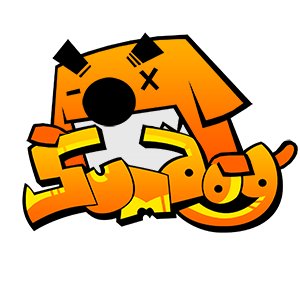 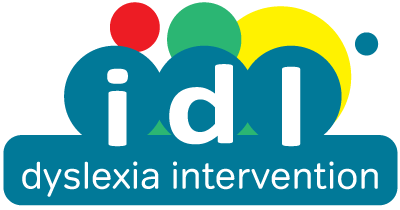 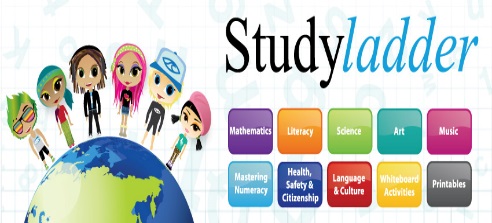  Primary 6  How many words can you make from the letters in WINTER WONDERLAND?  Write an imaginative story about a Winter Wonderland. Use senses to describe how it looks, smells, sounds, tastes and what you can touch.  Make sure your reading homework in up-to-date.  Practise your spelling words.  You have a budget of £100 to spend on a party for 10 people. Using a supermarket website, to help you, make a list of what you would buy and how much it would cost.  Complete times table/division challenges with your friends and family.  Log into Study ladder at https://www.studyladder.co.uk/login/account Practise your Maths on Sumdog.If you have an IDL account practice your literacy and/or Numeracy.  Primary 5  Write a snow/winter alphabet, e.g. a – avalanche, b – blizzard.  Write an acrostic poem for WINTER  Design a front cover for your book and write a blurb about it.  Practise your spelling words.  Practise you multiplication and division facts.  Log into Study ladder at https://www.studyladder.co.uk/login/account Practise your Maths on Sumdog.If you have an IDL account practice your literacy and/or Numeracy.  Primary 3/4  Write a short story containing all of your spelling words.  Design and make your own snowman.  List as many adjectives as you can to describe the weather.  Practise reading your book.  Practise your times tables.   Log into Study ladder at https://www.studyladder.co.uk/login/account Practise your Maths on Sumdog.If you have an IDL account practice your literacy and/or Numeracy.  Primary 2/3  Write a set of instructions to build a snowman.  Practise your phoneme and common words.  Hunt for 2D and 3D shapes in your house, how many can you find?  Practise your 2, 5 and 10 times tables.  Practise reading your book aloud. Practise your Maths on Sumdog.If you have an IDL account practise your literacy and/or Numeracy Lessons. Primary 2  Practise reading your book aloud.  Write an imaginary story about a snowman who comes to life in your back garden. Revise your number bonds to 10 and 20.  Visit doorway online at www.doorwayonline.org.uk  Make snowflakes of your own, using paper and scissors.  Primary 1  Can you build a snowman?  Draw a picture of your snowman and write a sentence about him. Practise writing your common words and spelling for this week.  Practise reading your book aloud.  Visit Doorway online www.doorwayonline.org.uk  Write out some number stories. 